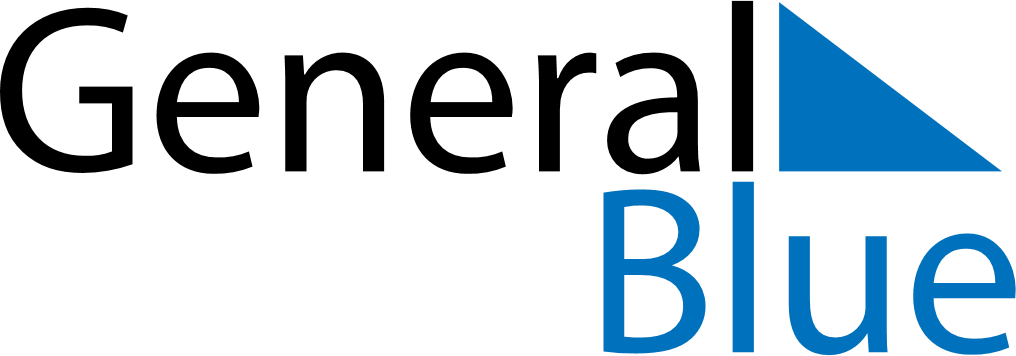 August 2028August 2028August 2028August 2028South AfricaSouth AfricaSouth AfricaMondayTuesdayWednesdayThursdayFridaySaturdaySaturdaySunday12345567891011121213National Women’s Day1415161718191920212223242526262728293031